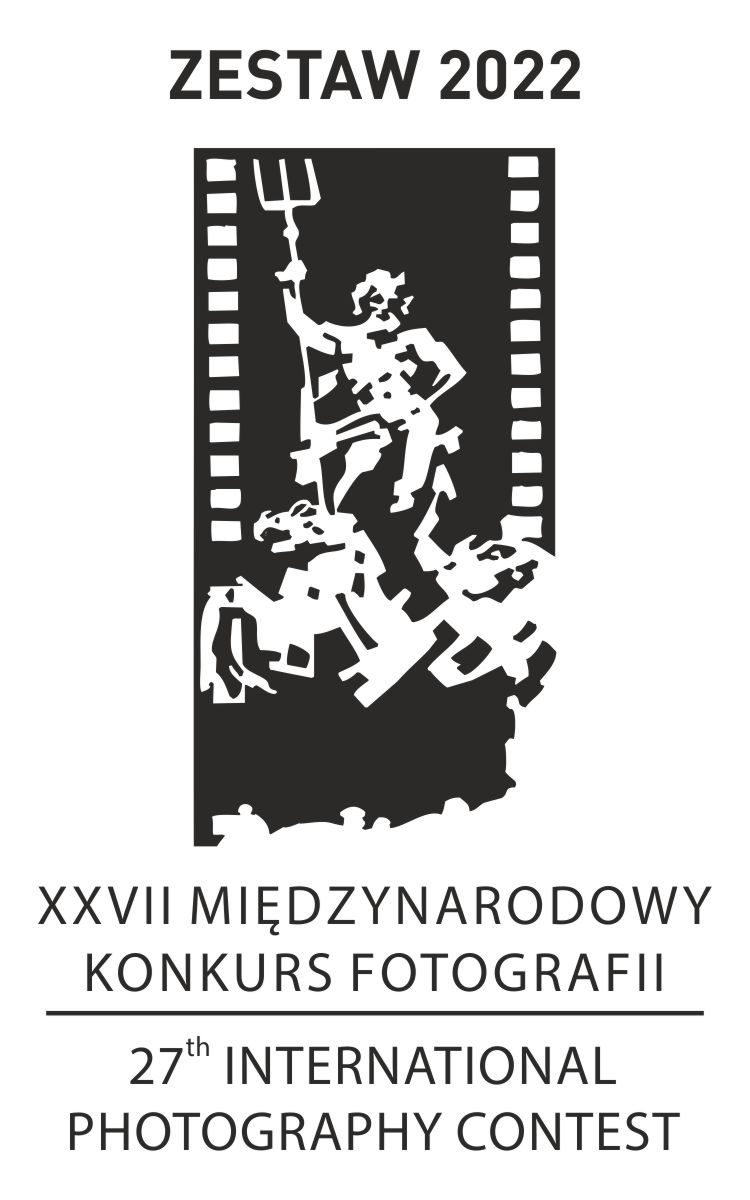 PŘIHLÁŠKA
POZOR:
Práce bez přiložené, správně vyplněné a podepsané přihláškybudou ze soutěže diskvalifikovány.
VYPLŇTE TISKACÍM PÍSMEMAUTOR PRÁCE:Jméno a příjmení: .....................................................................................................................
adresa: .........................................................................................................................................
e-mail: .........................................................................................................................................
telefonní číslo: ............................................................................................................................NÁZEV PRÁCE:....................................................................................................................................................Tímto vyjadřuji souhlas s přetvářením mých osobních údajů , obsažených v Přihlášce  na XXVII. Mezinárodní fotografickou soutěž ZESTAW 2022. Beru na vědomí, že poskytnutí těchto údajů představuje podmínku pro účast v Soutěži, že mé údaje budou Organizátorem využívány v souladu se zákonem o ochraně osobních údajů ze dne 10. května 2018 (Dz.U. 2016, položka č.1000) pro potřeby Soutěže a k realizaci souvisejících propagačních činností. Jsem si vědom, že mám právo mám právo požadovat náhled, změnu či odstranění svých údajů.
	□ ANO						□ NEBeru na vědomí, že během slavnostního předání cen vznikne fotografická a filmová dokumentace, zachycující vzhled účastníků. Vyjadřuji tímto svůj souhlas s využíváním, ukládáním a kopírováním této dokumentace Organizátorem Soutěže pro propagační účely, s jejich umisťováním v tisku, médiích, na internetu i s dalšími formami jejich šíření vč. údajů autora a to bez časového či jiného omezení.	□ ANO						□ NE
Souhlasím s publikací fotografických a audiovizuálních záznamů mé osoby, vytvořených během předání cen na stránkách Městské veřejné knihovny C. K. Norwida ve Svídnici a Svídnického kulturního střediska na Facebooku. Beru na vědomí, že souhlas zahrnuje transfer údajů i na území za hranicemi Evropské unie, který nezajišťuje stejnou míru ochrany osobních údajů jako předpisy uvnitř společného hospodářského prostoru.
	□ ANO						□ NEProhlašuji, že jsem autorem zaslaných prací a mohu s nimi volně nakládat.
								..................................................................
										datum a podpis autora